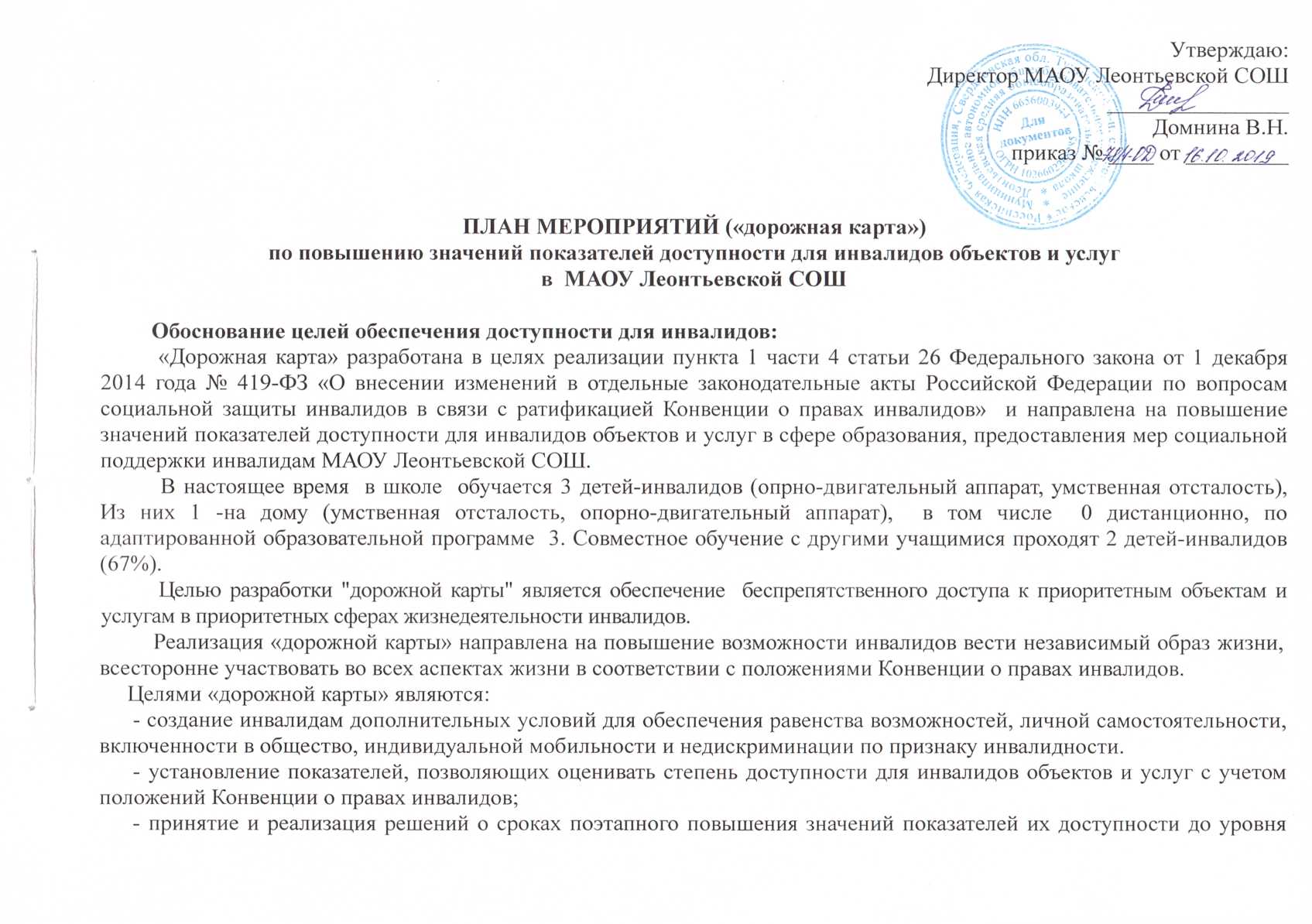 требований, предусмотренных законодательством Российской Федерации;          	оснащение объектов приспособлениями, средствами и источниками информации в доступной форме, позволяющими обеспечить доступность для инвалидов предоставляемых на них услуг;       - проведение  обучения работников МАОУ Леонтьевской СОШ, предоставляющих услуги инвалидам, по вопросам, связанным с обеспечением их доступности и с оказанием им необходимой помощи.Мероприятия по достижению целей доступности для инвалидов объектов и услуг:          - совершенствование нормативной правовой базы; - обучение специалистов, работающих с инвалидами, по вопросам, связанным с обеспечением доступности для них объектов, услуг и оказанием помощи в их использовании или получении (доступа к ним).       - создание  универсальной  безбарьерной среды для инклюзивного образования инвалидов.Сроки реализации «дорожной карты»: 2019-2030 годы.Показатели доступности для инвалидов объектов и услуг МАОУ Леонтьевской СОШ Раздел I.  Перечень мероприятий, реализуемых для достижения запланированных значений показателей доступности для инвалидов в  МАОУ Леонтьевской СОШ Раздел II.   Мероприятия поэтапного повышения значений показателей доступности для инвалидов, объектов инфраструктуры, транспортных средств, связи и информации, включая оборудование объектов необходимыми приспособлениями Раздел III.  Мероприятия по поэтапному повышению значений показателей доступности предоставляемых инвалидам услуг с учетом имеющихся у них нарушенных функций организма, а также по оказанию им помощи в преодолении барьеров, препятствующих пользованию объектами и услугамиРаздел IV. Мероприятия по инструктированию или обучению специалистов, работающих с инвалидами, по вопросам, связанным с обеспечением доступности для них объектов, услуг и оказанием помощи в их использовании или получении (доступ к ним)№ п\пНаименование показателей доступности для инвалидов объектов и услугОжидаемые результаты повышения значений показателей доступностиОжидаемые результаты повышения значений показателей доступностиОжидаемые результаты повышения значений показателей доступностиОжидаемые результаты повышения значений показателей доступностиОжидаемые результаты повышения значений показателей доступностиОжидаемые результаты повышения значений показателей доступностиОжидаемые результаты повышения значений показателей доступностиДолжностное лицо, организации, ответственное за мониторинг и достижение запланированных значений показателей доступности управления, организации№ п\пНаименование показателей доступности для инвалидов объектов и услугЕдиница измер.2019 год2020 год2021 год2022 год2023-2026 годы2027-2030 годызам. директор 1.Доля  детей-инвалидов, обучающихся совместно с другими обучающимися (в инклюзивных условиях) в общеобразовательном учреждении от общего числа обучающихсячел./%3%3%1%1%1%1%зам. директора2.Удельный вес инвалидов и лиц с ОВЗ, обучающихся по адаптированным образовательным программам %23/ 33%26/37%35%35%35%35%зам. директора3Доля  детей-инвалидов , получающих образовательные услуги: -  на дому- дистанционно110000зам. директора4Доля  детей-инвалидов, охваченных внеурочной деятельностью и дополнительным образованием, от общего числа детей-инвалидов67%67%100%100%100%100%зам директора5Доля педработников ОУ, прошедших обучение по вопросам, связанным с особенностями предоставления услуг инвалидам82%100%100%100%100%100%зам. директора№ п/пНаименование мероприятияНормативно правовой акт (программа), иной документ, которым предусмотрено проведения мероприятияОтветственные исполнителиСрок реализацииОжидаемый результат1.Изучение законодательства РФ в области обеспечения доступности для инвалидов, объектов и услугНормативные акты РФ Администрация ОО2019-2030гг.Владение нормативной базой2.Актуализация и разработка локальных нормативных актов, регулирующих работу с инвалидами и лицами с ОВЗФЗ № 273-ФЗ от 29.12.2012г. «Об образовании в РФ»Администрация ОО2019-2030гг.Локальные акты, содержащие разделы по работе с инвалидами и лицами с ОВЗ3.Создание Базы данных на обучающихся детей-инвалидов и детей с ОВЗ и регулярное их обновлениеЗам директора2019-2030гг.Актуальность информации4.Обеспечение информационной открытости ОО- Постановление Администрации Туринского городского округа от 21.12.2017г. №1573-ПА «Об утверждении муниципальной программы «Развитие системы образования в Туринском городском округе до 2024 года»; - - Приказ МКУ «Управления образованием» от 06.09.2016г. №179/1 «Об утверждении Плана мероприятий по обеспечению введения  и реализации федеральных государственных образовательных стандартов обучающихся с ограниченными возможностями здоровья в образовательных организациях,  расположенных на территории Туринского городского округа»;- - приказ МКУ «Управление образованием» от 12.09.2016 № 185-П «Об утверждении Плана мероприятий («дорожной карты») по повышению значений показателей доступности для инвалидов объектов и услуг в сфере образования Туринского городского округа»Администрация ОО2019-2030гг.Информационное обеспечение5.Подготовка, переподготовка и повышение квалификации кадровАдминистрация ОО2019-2030гг.Увеличение доли сотрудников, прошедших обучение по вопросам, связанным с особенностями представления услуг инвалидам в зависимости от стойких расстройств функций организма (зрения, слуха, опорно-двигательного аппарата), от общего числа работников данной организации№ п/пНаименование мероприятияДокумент, которым предусмотрено проведения мероприятияОтветственные исполнителиСрок реализацииОжидаемый результат1.Установка тактильных средств на пути следования, дублирующих рельефных знаков, яркой контрастной маркировкиПостановление Администрации Туринского ГО от 21.12.2017г. №1573-ПА «Об утверждении муниципальной программы «Развитие системы образования в Туринском ГО до 2024 года»Администрация ОО2019-2024гг.Повышение уровня доступности в ОО для детей-инвалидов и лиц с ОВЗ 2.Оборудование автостоянки (площадки для остановки специализированных средств)Приказ Минобрнауки РФ от 19.12.2014г. №1598 «Об утверждении ФГОС начального общего образования обучающихся  с ОВЗ»Администрация ООдо 2030 годаПовышение уровня доступности в ОО для детей-инвалидов и лиц с ОВЗ3.Приобретение индукционных петель и звукоусиливающей аппаратуры для слабослышащих детей План мероприятийАдминистрация ОО2021-2028гг.Повышение уровня доступности в ОО для детей-инвалидов и лиц с ОВЗ4. Приобретение информационного табло «Бегущая строка» для помещения (для слабослышащих детей)План мероприятийАдминистрация ОО2021-2028ггПовышение уровня доступности в ОО для детей-инвалидов и лиц с ОВЗ5.Приобретение оборудования для слабовидящих детей:- планов здания, выполненных рельефно-точечным шрифтом Брайля на контрастном фоне.-лента повышенной контрастности;-тактильные ленты;-световой маякПлан мероприятийАдминистрация2021г.до 2027г.Повышение уровня доступности в ОО для детей-инвалидов и лиц с ОВЗ6.Знаки доступности объектов.Предупреждающие знакиПриказ Минобрнауки РФ от 19.12.2014г. №1598 «Об утверждении ФГОС начального общего образования обучающихся  с ОВЗ»Администрация2021г.2022-2024ггПовышение уровня доступности в ОО для детей-инвалидов и лиц с ОВЗ7.Приобретение учебников, учебных пособий, печатных носителей, статической информации, выполненных шрифтом  Брайля (указатели, таблички и т. п.), оптических средств коррекции: лупы (ручные, опорные, стационарные)Постановление Администрации Туринского ГО от 21.12.2017г. №1573-ПА «Об утверждении муниципальной программы «Развитие системы образования в Туринском ГО до 2024 года»; Приказ МКУ «Управления образованием» от 06.09.2016г. №179/1 «Об утверждении Плана мероприятий по обеспечению введения  и реализации федеральных государственных образовательных стандартов обучающихся с ограниченными возможностями здоровья в образовательных организациях,  расположенных на территории Туринского городского округа»Администрация2019-2030ггОбеспечение состояния доступности образовательного учреждения для инвалидов и других МГН8.Установка специального оборудования, определяющего пути движения внутри здания:-электронное табло;-перекатные пандусы;-информационных обозначенийПриказ Минобрнауки РФ от 19.12.2014г. №1598 «Об утверждении ФГОС начального общего образования обучающихся  с ОВЗ»Администрациядо 2030 ггОбеспечение состояния доступности образовательного учреждения для инвалидов и других МГН№ п/пНаименование мероприятияДокумент, которым предусмотрено проведения мероприятияОтветственные исполнителиСрок реализацииОжидаемый результат1.Оборудование образовательного учреждения информацией, необходимой для обеспечения беспрепятственного доступа к объектам, а также надписей, знаков и иной текстовой и графической информации, выполненной рельефно- точечным шрифтом Брайля и на контрастном фонеПостановление Администрации Туринского ГО от 21.12.2017г. №1573-ПА «Об утверждении муниципальной программы «Развитие системы образования в Туринском ГО до 2024 года»;приказ МКУ «Управление образованием» от 12.09.2016 № 185-П «Об утверждении Плана мероприятий («дорожной карты») по повышению значений показателей доступности для инвалидов объектов и услуг в сфере образования Туринского городского округа»Администрация ОО2019-2030гг.Обеспечение условий образования детей с ограниченными возможностями здоровья2.Организация дистанционного обучения детей-инвалидов (без нарушений интеллекта)Постановление Администрации Туринского городского округа от 21.12.2017г. №1573-ПА «Об утверждении муниципальной программы «Развитие системы образования в Туринском городском округе до 2024 года»Администрация ООдо 2030 годаПовышение культурного развития и образования детей-инвалидов путём проведения образовательных и творческих занятий3.Корректировка паспорта доступности образовательной организации для детей-инвалидов и маломобильных групп населенияПриказ МКУ «Управление образованием» от 12.09.2016 № 185-П «Об утверждении Плана мероприятий («дорожной карты») по повышению значений показателей доступности для инвалидов объектов и услуг в сфере образования Туринского городского округа»Рабочая группа2019-2030 ггНаличие оперативной и объективной информации о состоянии доступности ОО для инвалидов и других МГН4.Создание условий для организации образования обучающихся с ограниченными возможностями здоровья в отдельных классах по адаптированным основным образовательным программамПостановление Администрации Туринского городского округа от 21.12.2017г. №1573-ПА «Об утверждении муниципальной программы «Развитие системы образования в Туринском городском округе до 2024 года»;Приказ МКУ «Управление образованием» от 12.09.2016 № 185-П «Об утверждении Плана мероприятий («дорожной карты») по повышению значений показателей доступности для инвалидов объектов и услуг в сфере образования Туринского городского округа»Администрация, педагогический коллектив2019-2030гг.Обеспечение условий образования детей с ограниченными возможностями здоровья5.Проведение инструктирования (обучения)  сотрудников учреждений, предоставляющих услуги населению, по вопросам оказания услуг инвалидам в доступных для них форматахПриказ МКУ «Управление образованием» от 12.09.2016 № 185-П «Об утверждении Плана мероприятий («дорожной карты») по повышению значений показателей доступности для инвалидов объектов и услуг в сфере образования Туринского городского округа»Администрация2019-2030гг.Повышение качества предоставляемых услуг инвалидам6.Организация проведения мероприятий для детей – инвалидов и детей с ограниченными возможностями здоровьяПлан мероприятийПедагогический коллектив2019-2030гг.Повышение культурного развития и образования детей-инвалидов, детей с ОВЗ№ п/пНаименование мероприятияДокумент, которым предусмотрено проведения мероприятияОтветственные исполнителиСрок реализацииОжидаемый результатОбучение педагогических и руководящих работников по проблеме «Инклюзивное образование. Обучение детей, имеющих ограниченные возможности  здоровья».В соответствии с планом образовательной деятельности ГАОУ ДПО СО «ИРО»Педагогические работники2019–2030 годыПредоставление образовательных услуг детям-инвалидамПереподготовка и повышение квалификации педагогов по вопросам,  связанным с особенностями представления услуг инвалидам в зависимости от стойких расстройств функций организма (зрения, слуха, опорно-двигательного аппарата), интеллектуальными нарушениямиПерспективный план повышения квалификации педагоговПедагогические работники2019-2030гг.Повышение качества предоставляемых образовательных услуг для детей-инвалидов и детей с ОВЗ